Google  for Teacher Training MaterialsE. DrakeKennesaw State UniversityJuly 2018 Dr. Anissa VegaSpring 2018Capstone Project ProposalThe setting for the proposed project is Georgia Connections Academy Middle School. Georgia Connections Academy (GACA) is a Public Charter Virtual School. As of the 2018-2019 school year, it is divided into two organizational units; Middle School and High School. GACA was founded in 2011 as a K-8 school and in 2012 expanded to include the high school grade bands. Due to low academic performance, GACA closed its elementary school grade bands at the end of the 2017-2018 school year. The Georgia Department of Education approves GACA’s charter and students attending GACA must have a Georgia residency. It is accredited by the Southern Association of Colleges & Schools Council on Accreditation and School Improvement. GACA’s students interact with the Connexus LMS for instructional content and assessments via their personal computers or other electronic devices. The students interact with their teachers during weekly synchronous sessions, lesson recordings, telephone, and occasional in-person sessions. The approximately 4,000 students attending GACA come from a variety of socio-economic backgrounds. It is 51% White, 35% Black, 7% Hispanic, 5% Multi-racial and 2% Asian/Pacific Islander. If our students were in a traditional brick and mortar school 44% of the students would receive free or reduced lunch. As a result, the school receives Title I funds. or the 2016-2017 year  middle school student’s academic growth is higher than 15% of middle schools in the state 82% of its 8th grade students are reading at or above the grade level target GACA’s student mobility rate is 40% he Governor’s Office of Student Achievement applied the school letter grade of D to Georgia Connections Academy for 2017. The school has not earned grade higher than D from 2013 – 2017 ) The district is led by the Executive Director who is the direct liaison with the school board. During the 2017-2018 school year the middle school was headed by a principal who was supported by several Master Teachers. These Master Teachers support the principal in lieu of assistant principals. Position title include grade level chairs, testing coordinator, professional development coordinator. These Master Teachers also serve as general education or special education teachers with a homeroom and regular course load. There are two counselors that serve 7th and 8th grade and split service to 6th grade students A-M and N-Z. There are four special education teachers who serve grade levels 6th, 7th, and 8th grades for Math, Science, Social Studies or Language Arts area. Each grade level is divided into two teams.  alternate years serving IEP and 504 student populations and the special education teachers serve on the IEP teams with the general education teachers. The employees also include shared administrative staff, Spanish, art, and physical education teachers.Last year the district applied for charter renewal. When the initial meetings were held with the charter commission members, they told the Executive Director that our district would not receive renewal if we included the elementary portion of our school as a part of our charter. Our charter was renewed for three years, but as a middle and high school only. Some of the teachers at the elementary school level proactively began taking middle and high school GACE assessments to become certified in the upper grade levels to continue working at GACA. These teachers will need training on the existing processes at the middle and high school grade levels. Every year teachers leave school for a variety of reasons wish to work in the brick and mortar setting againsome move out of state. There are very few teachers with K-12 virtual school experience, so all new teachers require extensive training on GACA’s LMS and school processes prior to the beginning of the school year. Every school year there are some new hires who start with GACA after the school year officially starts and these trainings  occur as teachers are actively teaching during the school year. In addition, there are administrative mandates that occur during the year that also require additional training of staff.Statement of Problem, Need and RationaleThe problem or need that prompted this project proposal isObjectives & DeliverablesPSC StandardsProject DescriptionFirst project item/activity.Second project item/activity.Table 1. Project Activities AlignmentEvaluation PlanFirst project item/activity.Second project item/activity.he second part  project Project timeline.Table . Project TimelineNote: Month = the month during which activity or item will take place. Project Item/Activity, or Evaluation Item = statement to describe what learners or evaluation plan will do to meet the objective.  Hours = hours necessary to create and implement, or evaluate content.   ResourcesReferencesPortals/12/caschools/gaca/documents/pdfs/1718_GACA_SchoolProfile.pdfgeorgia-connections-academyAppendix presentation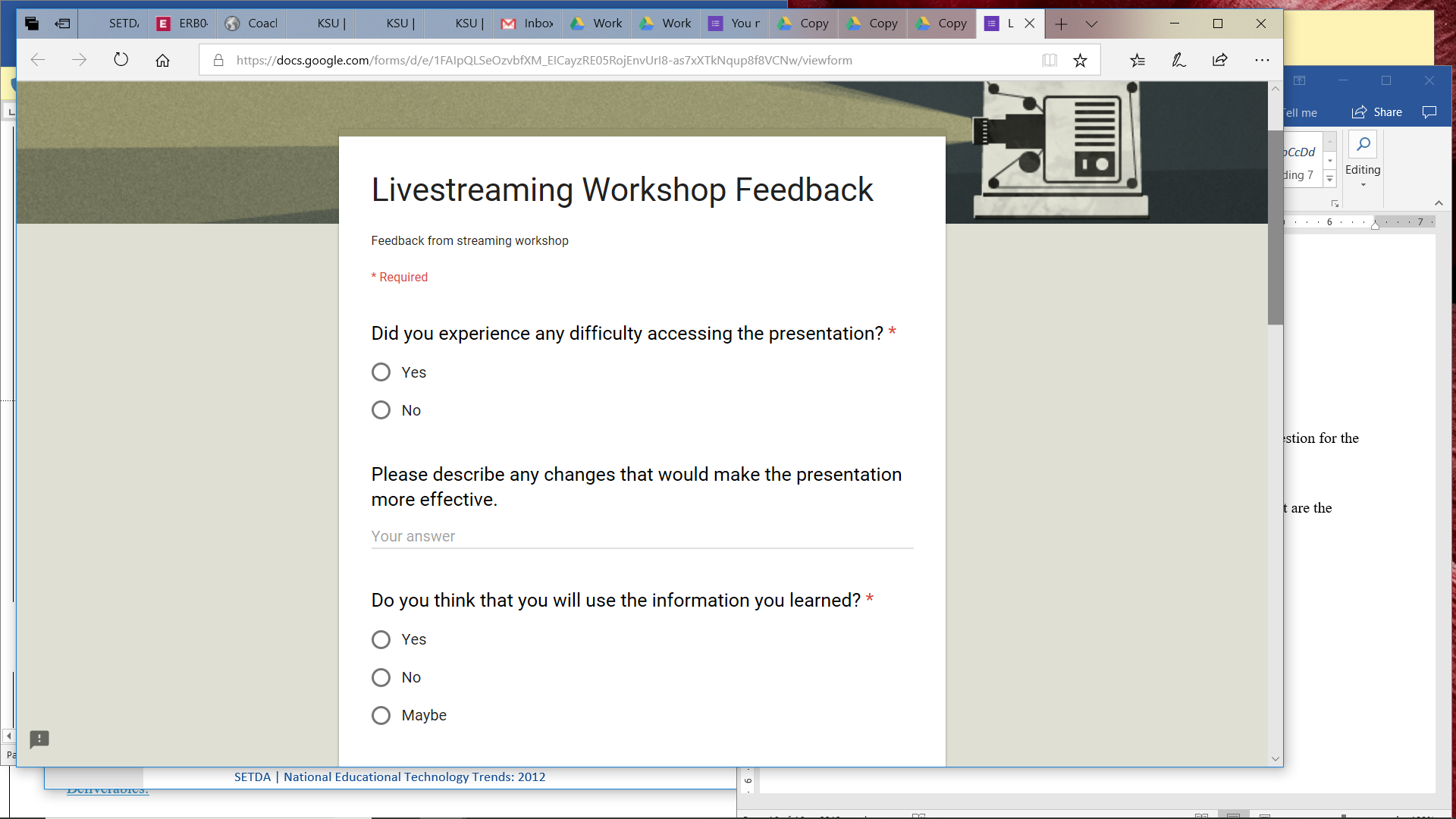 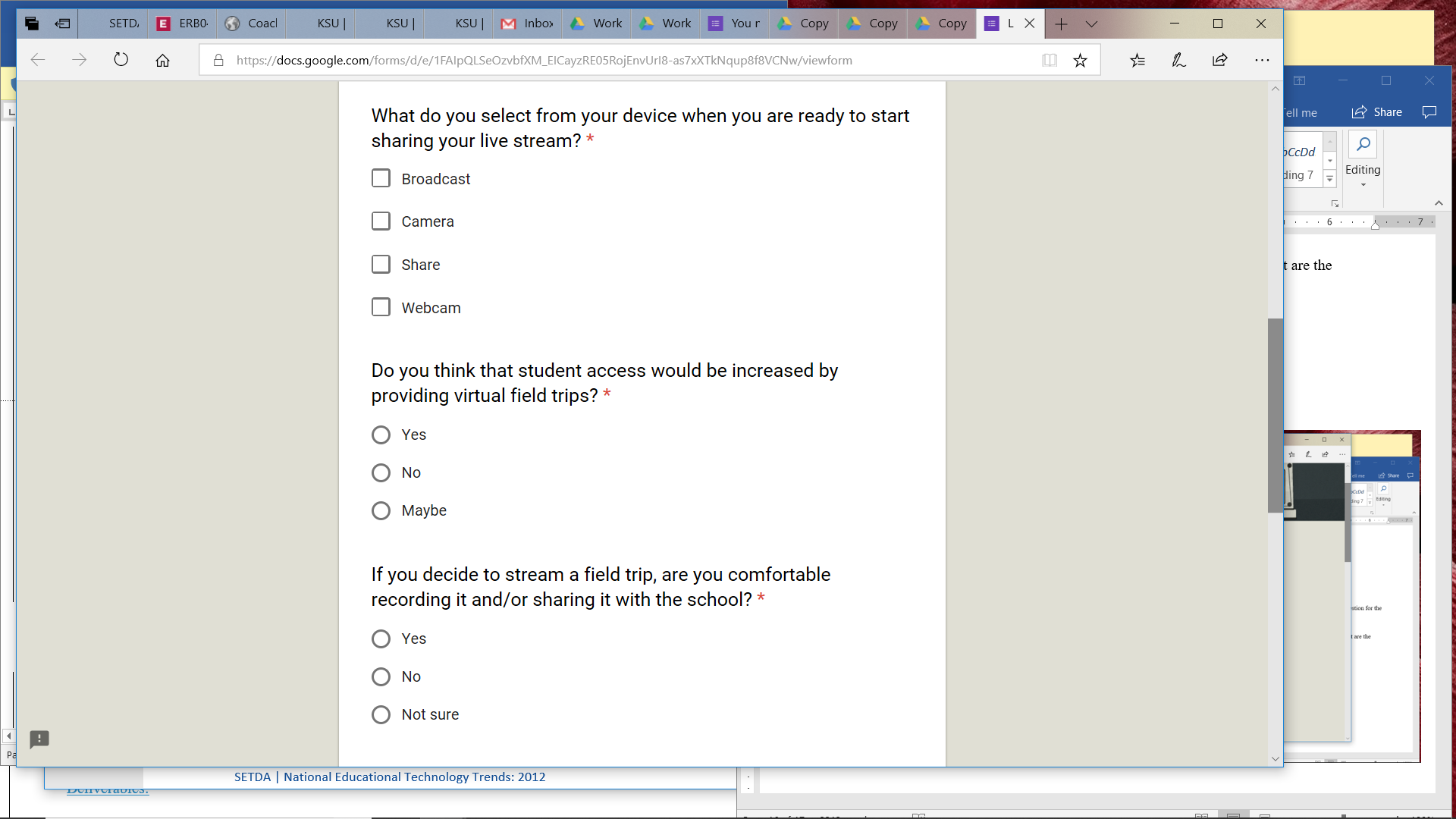 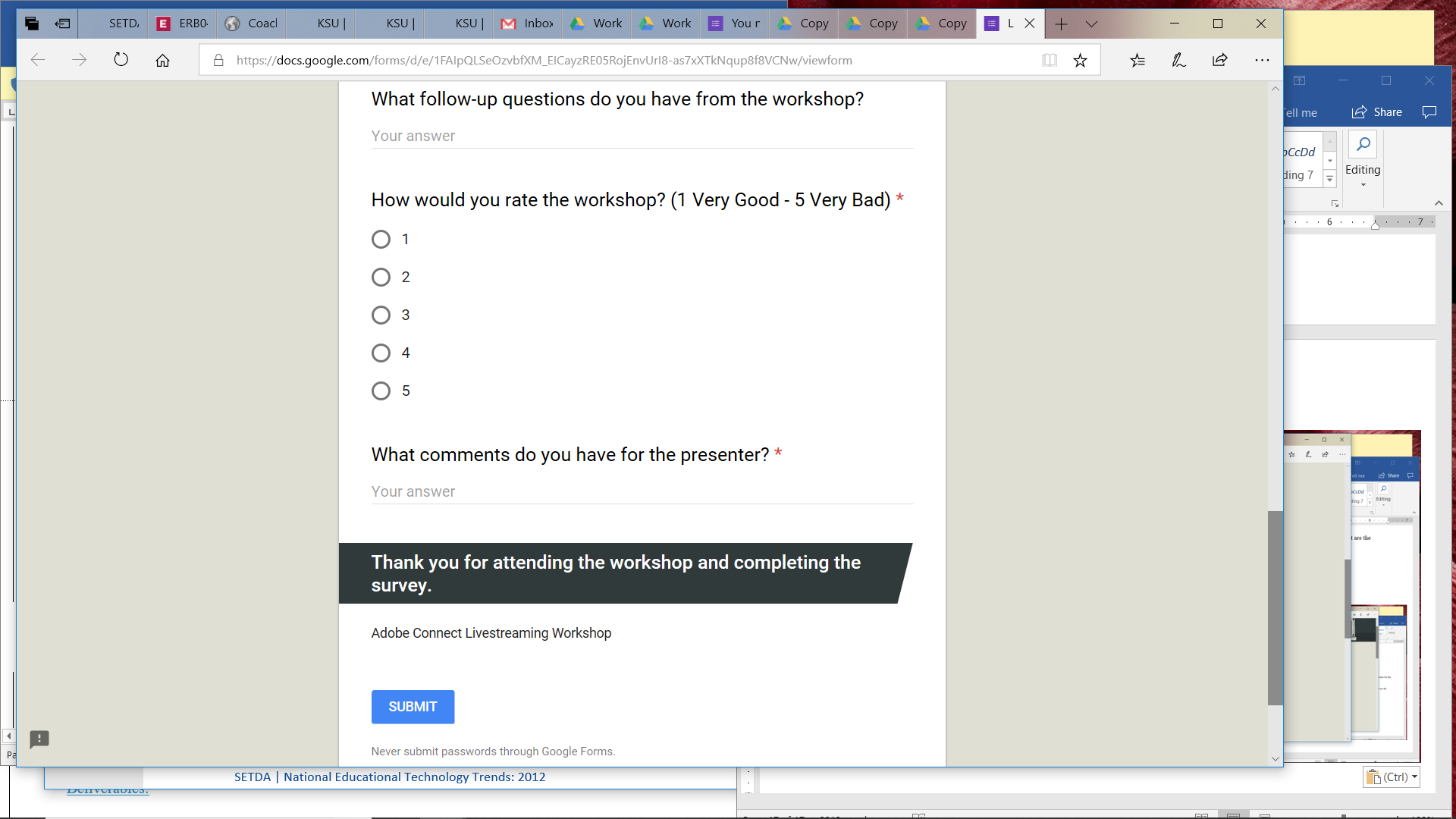 Project Item/ActivityProject ObjectivesDeliverableMonthProject Item/Activity, or Evaluation ItemHours